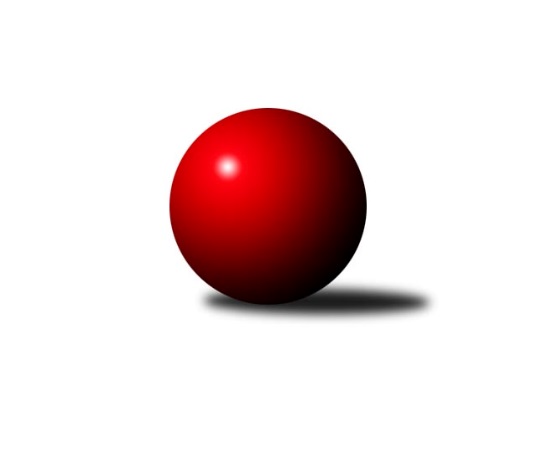 Č.11Ročník 2013/2014	7.12.2013Nejlepšího výkonu v tomto kole: 3356 dosáhlo družstvo: KK Blansko 1. KLZ 2013/2014Výsledky 11. kolaSouhrnný přehled výsledků:KK Blansko 	- TJ Sokol Duchcov	7:1	3356:3196	15.0:9.0	7.12.SKK  Náchod	- Sokol Spořice	6:2	3252:3224	12.5:11.5	7.12.KK Zábřeh	- KK Slavia Praha	5:3	3253:3147	13.5:10.5	7.12.KK Konstruktiva Praha 	- TJ Nový Jičín ˝A˝	2.5:5.5	3133:3144	12.5:11.5	7.12.KC Zlín	- TJ Sokol Husovice	5:3	2988:2934	14.5:9.5	7.12.TJ Spartak Přerov	- TJ Valašské Meziříčí	2:6	3287:3334	9.5:14.5	7.12.Tabulka družstev:	1.	KK Slavia Praha	11	9	1	1	62.0 : 26.0 	154.0 : 110.0 	 3246	19	2.	TJ Valašské Meziříčí	11	9	0	2	58.0 : 30.0 	148.5 : 115.5 	 3284	18	3.	KC Zlín	11	7	1	3	51.0 : 37.0 	141.0 : 123.0 	 3224	15	4.	KK Blansko	11	7	0	4	51.0 : 37.0 	142.5 : 121.5 	 3234	14	5.	TJ Sokol Duchcov	11	5	2	4	42.0 : 46.0 	125.0 : 139.0 	 3185	12	6.	KK Zábřeh	11	5	1	5	39.0 : 49.0 	120.5 : 143.5 	 3206	11	7.	TJ Spartak Přerov	11	5	0	6	46.0 : 42.0 	136.0 : 128.0 	 3215	10	8.	SKK  Náchod	11	4	1	6	43.0 : 45.0 	130.0 : 134.0 	 3219	9	9.	TJ Nový Jičín ˝A˝	11	4	0	7	37.5 : 50.5 	123.0 : 141.0 	 3210	8	10.	KK Konstruktiva Praha	11	3	1	7	34.5 : 53.5 	124.5 : 139.5 	 3160	7	11.	TJ Sokol Husovice	11	1	3	7	34.0 : 54.0 	123.0 : 141.0 	 3116	5	12.	Sokol Spořice	11	1	2	8	30.0 : 58.0 	116.0 : 148.0 	 3103	4Podrobné výsledky kola:	 KK Blansko 	3356	7:1	3196	TJ Sokol Duchcov	Soňa Daňková	122 	 132 	 137 	139	530 	 2:2 	 512 	 132	126 	 112	142	Nikol Plačková	Dana Musilová	138 	 127 	 130 	138	533 	 2:2 	 544 	 117	140 	 155	132	Růžena Svobodová	Lucie Nevřivová	151 	 142 	 142 	151	586 	 3:1 	 537 	 126	137 	 147	127	Olga Bučková	Zdeňka Ševčíková	134 	 150 	 154 	162	600 	 2:2 	 565 	 137	134 	 128	166	Simona Koutníková	Zuzana Musilová	128 	 145 	 136 	149	558 	 3:1 	 499 	 138	126 	 122	113	Magdalena Holecová	Lenka Kalová st.	151 	 133 	 143 	122	549 	 3:1 	 539 	 126	127 	 120	166	Adéla Kolaříkovározhodčí: Nejlepší výkon utkání: 600 - Zdeňka Ševčíková	 SKK  Náchod	3252	6:2	3224	Sokol Spořice	Šárka Majerová	141 	 138 	 160 	127	566 	 2:2 	 534 	 145	132 	 119	138	Ivana Březinová	Petra Vlčková	120 	 124 	 132 	136	512 	 0:4 	 595 	 159	149 	 140	147	Renata Rybářová	Lucie Moravcová	132 	 150 	 153 	138	573 	 3:1 	 519 	 137	129 	 117	136	Eva Jelínková	Dana Adamů	142 	 133 	 137 	122	534 	 2:2 	 531 	 140	139 	 117	135	Miriam Nocarová	Michaela Kučerová	132 	 134 	 133 	134	533 	 3.5:0.5 	 502 	 132	126 	 115	129	Jitka Jindrová	Ilona Bezdíčková	144 	 127 	 123 	140	534 	 2:2 	 543 	 139	141 	 130	133	Lucie Tauerovározhodčí: Nejlepší výkon utkání: 595 - Renata Rybářová	 KK Zábřeh	3253	5:3	3147	KK Slavia Praha	Dana Wiedermannová	121 	 146 	 136 	140	543 	 2:2 	 558 	 142	148 	 134	134	Naděžda Dobešová	Lenka Kubová	133 	 136 	 132 	147	548 	 1:3 	 522 	 138	137 	 141	106	Jana Račková	Pavlína Keprtová	131 	 130 	 124 	130	515 	 1:3 	 526 	 133	116 	 137	140	Šárka Marková	Olga Ollingerová	142 	 139 	 137 	125	543 	 3.5:0.5 	 516 	 129	134 	 137	116	Vlasta Kohoutová	Jitka Killarová	154 	 130 	 160 	115	559 	 3:1 	 510 	 148	129 	 114	119	Růžena Smrčková	Lenka Horňáková	137 	 137 	 126 	145	545 	 3:1 	 515 	 119	139 	 123	134	Vladimíra Šťastnározhodčí: Nejlepší výkon utkání: 559 - Jitka Killarová	 KK Konstruktiva Praha 	3133	2.5:5.5	3144	TJ Nový Jičín ˝A˝	Marie Chlumská	120 	 116 	 121 	122	479 	 1.5:2.5 	 531 	 145	145 	 121	120	Nela Pristandová	Eva Kopřivová	112 	 131 	 128 	130	501 	 2:2 	 501 	 124	132 	 122	123	Michaela Nožičková	Kateřina Kohoutová	134 	 142 	 135 	151	562 	 3:1 	 522 	 141	137 	 113	131	Dana Viková	Petra Najmanová	126 	 132 	 126 	120	504 	 2:2 	 506 	 125	148 	 108	125	Nikola Portyšová	Hana Viewegová	111 	 127 	 131 	138	507 	 1:3 	 533 	 135	139 	 132	127	Petra Abelová	Veronika Petrov	146 	 158 	 135 	141	580 	 3:1 	 551 	 157	140 	 122	132	Lenka Hrdinovározhodčí: Nejlepší výkon utkání: 580 - Veronika Petrov	 KC Zlín	2988	5:3	2934	TJ Sokol Husovice	Barbora Divílková st.	127 	 127 	 104 	93	451 	 2:2 	 456 	 107	117 	 111	121	Renata Konečná	Lenka Menšíková *1	111 	 116 	 121 	131	479 	 0.5:3.5 	 534 	 132	145 	 126	131	Markéta Gabrhelová	Šárka Nováková	126 	 119 	 135 	125	505 	 4:0 	 426 	 108	109 	 95	114	Marketa Vetchá	Hana Kubáčková	121 	 136 	 126 	130	513 	 1:3 	 515 	 136	137 	 129	113	Pavlína Procházková	Martina Zimáková	123 	 135 	 122 	136	516 	 3:1 	 506 	 130	129 	 119	128	Lucie Kelpenčevová	Bohdana Jankových	129 	 137 	 127 	131	524 	 4:0 	 497 	 122	135 	 121	119	Veronika Štáblovározhodčí: střídání: *1 od 61. hodu Eliška KubáčkováNejlepší výkon utkání: 534 - Markéta Gabrhelová	 TJ Spartak Přerov	3287	2:6	3334	TJ Valašské Meziříčí	Kamila Katzerová	136 	 143 	 154 	147	580 	 1:3 	 588 	 144	133 	 163	148	Vendula Šebková	Kateřina Fajdeková	150 	 139 	 120 	114	523 	 2:2 	 544 	 137	137 	 131	139	Lucie Šťastná	Jana Holubová	130 	 119 	 151 	134	534 	 2.5:1.5 	 518 	 130	132 	 136	120	Klára Zubajová	Gabriela Helisová	147 	 143 	 132 	138	560 	 0:4 	 594 	 160	146 	 145	143	Natálie Topičová	Kristýna Strouhalová	132 	 130 	 141 	147	550 	 2:2 	 550 	 135	145 	 138	132	Alena Kantnerová	Michaela Sedláčková	134 	 132 	 141 	133	540 	 2:2 	 540 	 126	138 	 137	139	Markéta Jandíkovározhodčí: Nejlepší výkon utkání: 594 - Natálie TopičováPořadí jednotlivců:	jméno hráče	družstvo	celkem	plné	dorážka	chyby	poměr kuž.	Maximum	1.	Alena Kantnerová 	TJ Valašské Meziříčí	576.47	377.0	199.4	1.4	6/6	(600)	2.	Natálie Topičová 	TJ Valašské Meziříčí	575.47	375.0	200.5	2.1	6/6	(620)	3.	Renata Rybářová 	Sokol Spořice	562.92	368.0	195.0	2.3	4/6	(595)	4.	Naděžda Dobešová 	KK Slavia Praha	562.71	371.0	191.7	1.7	6/6	(624)	5.	Kamila Katzerová 	TJ Spartak Přerov	561.63	365.0	196.6	2.4	6/7	(599)	6.	Vendula Šebková 	TJ Valašské Meziříčí	561.22	364.5	196.7	1.9	6/6	(588)	7.	Michaela Kučerová 	SKK  Náchod	559.06	369.3	189.8	2.5	7/7	(611)	8.	Lucie Moravcová 	SKK  Náchod	557.91	367.3	190.6	3.1	7/7	(608)	9.	Bohdana Jankových 	KC Zlín	556.06	363.9	192.2	2.7	7/7	(602)	10.	Lucie Nevřivová 	KK Blansko 	555.47	368.1	187.3	3.5	5/6	(608)	11.	Markéta Hofmanová 	TJ Sokol Duchcov	554.77	367.5	187.3	3.5	6/7	(605)	12.	Olga Bučková 	TJ Sokol Duchcov	552.69	373.8	178.9	1.7	7/7	(608)	13.	Petra Abelová 	TJ Nový Jičín ˝A˝	552.08	368.8	183.3	3.8	6/6	(592)	14.	Martina Hrdinová 	TJ Nový Jičín ˝A˝	551.80	360.2	191.6	1.6	4/6	(582)	15.	Vlasta Kohoutová 	KK Slavia Praha	551.44	361.5	190.0	2.8	5/6	(616)	16.	Martina Zimáková 	TJ Valašské Meziříčí	551.36	368.5	182.9	3.8	7/6	(613)	17.	Jitka Killarová 	KK Zábřeh	550.58	362.8	187.8	2.9	6/7	(581)	18.	Zdeňka Ševčíková 	KK Blansko 	549.64	365.0	184.6	2.0	6/6	(636)	19.	Lenka Kalová  st.	KK Blansko 	548.94	351.9	197.0	2.0	6/6	(636)	20.	Lenka Kubová 	KK Zábřeh	548.75	362.6	186.1	5.4	7/7	(575)	21.	Šárka Nováková 	KC Zlín	546.77	364.0	182.8	6.1	7/7	(580)	22.	Šárka Majerová 	SKK  Náchod	544.03	363.2	180.8	4.0	7/7	(577)	23.	Simona Koutníková 	TJ Sokol Duchcov	543.67	358.3	185.3	3.8	7/7	(573)	24.	Jana Holubová 	TJ Spartak Přerov	542.83	363.8	179.0	2.7	7/7	(581)	25.	Veronika Petrov 	KK Konstruktiva Praha 	542.37	359.5	182.9	3.1	7/7	(580)	26.	Soňa Daňková 	KK Blansko 	541.69	364.4	177.3	4.3	6/6	(576)	27.	Pavlína Procházková 	TJ Sokol Husovice	540.17	359.9	180.3	3.7	6/6	(576)	28.	Vladimíra Šťastná 	KK Slavia Praha	538.42	364.4	174.0	3.5	4/6	(583)	29.	Zuzana Musilová 	KK Blansko 	537.75	356.5	181.2	4.0	6/6	(569)	30.	Michaela Sedláčková 	TJ Spartak Přerov	537.71	363.6	174.1	3.8	7/7	(581)	31.	Blanka Mizerová 	KK Slavia Praha	536.60	362.2	174.5	4.5	5/6	(566)	32.	Šárka Marková 	KK Slavia Praha	536.47	361.5	174.9	5.9	6/6	(585)	33.	Barbora Divílková  st.	KC Zlín	536.46	359.8	176.7	4.9	7/7	(563)	34.	Romana Švubová 	KK Zábřeh	535.67	361.2	174.5	4.7	6/7	(556)	35.	Adéla Kolaříková 	TJ Sokol Duchcov	535.56	362.8	172.8	4.2	5/7	(550)	36.	Lucie Tauerová 	Sokol Spořice	535.53	352.3	183.2	3.0	6/6	(579)	37.	Hana Viewegová 	KK Konstruktiva Praha 	534.77	365.9	168.8	6.2	7/7	(557)	38.	Dana Viková 	TJ Nový Jičín ˝A˝	534.47	360.4	174.0	5.6	6/6	(570)	39.	Markéta Jandíková 	TJ Valašské Meziříčí	534.33	364.2	170.1	2.8	4/6	(603)	40.	Kateřina Fajdeková 	TJ Spartak Přerov	534.25	358.4	175.9	4.6	7/7	(578)	41.	Lenka Horňáková 	KK Zábřeh	533.67	358.5	175.2	5.8	6/7	(577)	42.	Eva Kopřivová 	KK Konstruktiva Praha 	532.96	356.6	176.3	4.8	5/7	(586)	43.	Nikol Plačková 	TJ Sokol Duchcov	532.92	363.9	169.0	5.3	6/7	(574)	44.	Renata Konečná 	TJ Sokol Husovice	532.75	354.6	178.2	4.2	4/6	(607)	45.	Jana Račková 	KK Slavia Praha	532.56	355.9	176.6	2.7	6/6	(559)	46.	Pavlína Keprtová 	KK Zábřeh	530.24	349.4	180.9	2.0	5/7	(559)	47.	Martina Čapková 	KK Konstruktiva Praha 	530.10	354.0	176.1	5.2	5/7	(554)	48.	Dana Adamů 	SKK  Náchod	529.64	355.5	174.2	5.5	7/7	(589)	49.	Nela Pristandová 	TJ Nový Jičín ˝A˝	529.44	362.2	167.2	5.4	5/6	(563)	50.	Michaela Nožičková 	TJ Nový Jičín ˝A˝	527.79	357.4	170.4	5.4	6/6	(566)	51.	Dana Wiedermannová 	KK Zábřeh	527.43	355.5	171.9	5.0	6/7	(564)	52.	Růžena Smrčková 	KK Slavia Praha	526.85	351.7	175.2	1.9	5/6	(564)	53.	Veronika Štáblová 	TJ Sokol Husovice	526.80	359.2	167.6	4.8	6/6	(547)	54.	Kristýna Strouhalová 	TJ Spartak Přerov	525.05	347.5	177.6	4.3	5/7	(585)	55.	Petra Vlčková 	SKK  Náchod	524.93	358.1	166.9	4.8	7/7	(573)	56.	Hana Kubáčková 	KC Zlín	521.07	355.5	165.5	5.8	7/7	(549)	57.	Marie Kolářová 	TJ Nový Jičín ˝A˝	520.75	357.9	162.8	3.9	4/6	(550)	58.	Klára Zubajová 	TJ Valašské Meziříčí	520.44	357.9	162.6	7.5	6/6	(594)	59.	Zuzana Kolaříková 	TJ Sokol Husovice	520.24	354.8	165.4	5.3	5/6	(581)	60.	Jitka Jindrová 	Sokol Spořice	519.60	354.4	165.2	6.8	5/6	(548)	61.	Olga Ollingerová 	KK Zábřeh	519.44	353.6	165.8	6.3	6/7	(566)	62.	Ivana Březinová 	Sokol Spořice	519.28	354.3	165.0	6.8	6/6	(549)	63.	Markéta Gabrhelová 	TJ Sokol Husovice	517.96	355.4	162.5	8.0	5/6	(559)	64.	Martina Janyšková 	TJ Spartak Přerov	516.76	354.9	161.9	6.3	7/7	(545)	65.	Lucie Kelpenčevová 	TJ Sokol Husovice	516.22	351.0	165.2	5.9	6/6	(559)	66.	Marie Chlumská 	KK Konstruktiva Praha 	516.00	351.5	164.5	7.6	7/7	(557)	67.	Petra Najmanová 	KK Konstruktiva Praha 	513.83	357.1	156.8	7.3	6/7	(534)	68.	Kateřina Kohoutová 	KK Konstruktiva Praha 	513.33	353.7	159.6	5.8	6/7	(562)	69.	Magdalena Holecová 	TJ Sokol Duchcov	510.05	352.6	157.5	6.8	5/7	(537)	70.	Miriam Nocarová 	Sokol Spořice	506.27	348.9	157.3	8.3	6/6	(534)	71.	Lenka Menšíková 	KC Zlín	503.80	349.8	154.0	7.5	5/7	(535)	72.	Michaela Divišová 	SKK  Náchod	501.70	346.8	154.9	6.9	5/7	(532)	73.	Růžena Svobodová 	TJ Sokol Duchcov	491.80	345.1	146.7	11.4	5/7	(544)	74.	Martina Kuželová 	Sokol Spořice	489.70	345.4	144.3	9.0	5/6	(505)		Markéta Hofmanová 	TJ Nový Jičín ˝A˝	583.00	382.0	201.0	2.0	1/6	(583)		Lenka Hrdinová 	TJ Nový Jičín ˝A˝	561.25	374.0	187.3	3.3	2/6	(596)		Monika Smutná 	TJ Sokol Husovice	547.75	361.0	186.8	5.0	2/6	(567)		Martina Danišová 	TJ Nový Jičín ˝A˝	547.00	376.0	171.0	5.0	1/6	(547)		Soňa Lahodová 	KK Blansko 	544.40	351.2	193.2	2.7	2/6	(551)		Lucie Šťastná 	TJ Valašské Meziříčí	544.00	375.0	169.0	5.0	1/6	(544)		Ilona Bezdíčková 	SKK  Náchod	542.83	361.0	181.8	7.2	2/7	(576)		Lenka Hanušová 	TJ Sokol Husovice	539.50	375.5	164.0	10.0	1/6	(547)		Helena Gruszková 	KK Slavia Praha	535.00	363.0	172.0	3.5	2/6	(551)		Gabriela Helisová 	TJ Spartak Přerov	533.81	362.1	171.7	5.0	4/7	(586)		Dana Musilová 	KK Blansko 	525.89	362.9	163.0	7.6	3/6	(553)		Ivana Pitronová 	KC Zlín	525.88	360.4	165.5	4.3	4/7	(544)		Barbora Vaštáková 	TJ Valašské Meziříčí	525.33	366.7	158.7	5.3	1/6	(547)		Eliška Kubáčková 	KC Zlín	522.00	347.0	175.0	5.0	2/7	(532)		Kristýna Štreichová 	TJ Valašské Meziříčí	515.33	361.0	154.3	6.0	3/6	(522)		Jana Volková 	TJ Valašské Meziříčí	513.33	360.3	153.0	8.7	3/6	(537)		Nikola Portyšová 	TJ Nový Jičín ˝A˝	509.50	350.5	159.0	9.0	2/6	(513)		Eva Jelínková 	Sokol Spořice	499.67	343.3	156.4	8.7	3/6	(519)		Jana Kolínková 	TJ Sokol Husovice	498.00	346.0	152.0	13.0	1/6	(498)		Lenka Chalupová 	TJ Sokol Duchcov	494.00	351.0	143.0	6.0	1/7	(494)		Jiřina Kařízková 	Sokol Spořice	479.50	345.5	134.0	9.0	2/6	(481)		Marketa Vetchá 	TJ Sokol Husovice	463.00	333.5	129.5	16.0	2/6	(500)		Naděžda Musilová 	KK Blansko 	436.00	306.0	130.0	14.0	1/6	(436)Sportovně technické informace:Starty náhradníků:registrační číslo	jméno a příjmení 	datum startu 	družstvo	číslo startu
Hráči dopsaní na soupisku:registrační číslo	jméno a příjmení 	datum startu 	družstvo	Program dalšího kola:11.1.2014	so	10:00	TJ Sokol Duchcov - TJ Sokol Husovice	11.1.2014	so	11:00	SKK  Náchod - KK Blansko 	11.1.2014	so	12:00	KK Zábřeh - TJ Nový Jičín ˝A˝	11.1.2014	so	13:30	KK Konstruktiva Praha  - Sokol Spořice	11.1.2014	so	14:00	KC Zlín - TJ Valašské Meziříčí	11.1.2014	so	15:00	TJ Spartak Přerov - KK Slavia Praha	Nejlepší šestka kola - absolutněNejlepší šestka kola - absolutněNejlepší šestka kola - absolutněNejlepší šestka kola - absolutněNejlepší šestka kola - dle průměru kuželenNejlepší šestka kola - dle průměru kuželenNejlepší šestka kola - dle průměru kuželenNejlepší šestka kola - dle průměru kuželenNejlepší šestka kola - dle průměru kuželenPočetJménoNázev týmuVýkonPočetJménoNázev týmuPrůměr (%)Výkon3xZdeňka ŠevčíkováBlansko6002xVeronika PetrovKonstruktiva 1105801xRenata RybářováSokol Spořice5953xNatálie TopičováVal. Meziříčí108.935943xNatálie TopičováVal. Meziříčí5943xZdeňka ŠevčíkováBlansko108.226002xVendula ŠebkováVal. Meziříčí5883xVendula ŠebkováVal. Meziříčí107.835884xLucie NevřivováBlansko5862xRenata RybářováSokol Spořice107.085954xKamila KatzerováPřerov5801xKateřina KohoutováKonstruktiva 106.58562